PUBLIC BODY: COUNCIL ON AGING – STRATEGIC PLANNING MEETING __________________________________________________________________________________ DATE OF MEETING:  May 22, 2023TIME:                            9:30 amPLACE:                        @ Senior Center, 230 Webster St., Marshfield, Ma 02050 Members: Dave Cheney, Janice Fletcher, Maureen Saunders, Fred Monaco and Barbara Van Houten AGENDA Call to OrderApproval of May 2, 2023, minutesMeeting ObjectiveRefine our 2023 five-year Strategic Plan.Supporting AgendaBoard meeting May 17thApproval status of our 2023 planAnnual calendar of activitiesReview our next steps.2023 Strategic Plan – Prioritize and refine our plan.Funding:Review activitiesMarketing:Mission Statement is a focus for 2023.Consider information “tidbits”, Senior Center reminders of future events.Nutrition:Survey completed 2023, Add accomplishments, then remove category.Evaluation: Keep as “placeholder”.Financial Assistance:Review activitiesAge Friendly – Priority category:This is our 2023 strategic focus – town wide.Re-Accreditation: This accreditation will no longer be available.Changing to a self-assessment process, category stays on our plan.Increase Space: This category is complete.  We will remove this from our plan.Next MeetingAlign on our meeting’s intent and expected outcome.Adjourn Please note that the Board or Committee may act on agenda items in a different order than they appear on this agenda excepting for duly noticed and advertised public hearings which are scheduled for a specific date and time on the agenda which shall begin on or after the scheduled times.Persons interested are advised that, in the event any general agenda matter taken up at this meeting remains unfinished at the close of the meeting, it may be put off to a continued session of this meeting without further notice by mail or publication.  In the event a public hearing which has started remains unfinished at the close of the meeting, the Board or Committee may continue the matter to date and time certain with or without further notice by mail or publication. 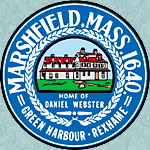 